Управление образования администрации Белгородского района«Формирование основ финансовой грамотности старших дошкольников посредством технологии «сторителлинга»Автор опыта: Лященко Елена Владимировна, заведующий; Гуптор Ирина Сергеевна, старший воспитатель;МДОУ «Детский сад общеразвивающего вида № 29 с. Красный Октябрь»2023 Содержание:РАЗДЕЛ IИНФОРМАЦИЯ ОБ ОПЫТЕУсловия возникновения, становления опытаОпыт работы   обобщён заведующим Лященко Еленой Владимировной и старшим воспитателем Гуптор Ириной Сергеевной на базе муниципального дошкольного образовательного учреждения «Детский сад общеразвивающего вида № 29 с. Красный Октябрь Белгородского района Белгородской области».Детский сад рассчитан на 76 мест для детей в возрасте 1,5 года до 7(8) лет. В МДОУ функционирует 6 групп для детей дошкольного возраста, 4 группы общеразвивающей и 2 группы комбинированной направленности, общая численность детей 110 человек. Детский сад находится в жилом массиве на улице Молодежная, д. 1 с. Красный Октябрь Белгородского района. Ближайшее окружение –  МОУ «Краснооктябрьская СОШ имени А.Ф. Пономарёва», Краснооктябрьская ДШИ. Это создает благоприятные возможности для обогащения деятельности МДОУ. Международная практика свидетельствует о том, что в современных условиях необходимы серьезные и целенаправленные преобразования в сфере повышения финансовой грамотности населения. Инициатором данных преобразований выступает государство через утверждение Национальной стратегии повышения финансовой грамотности населения и привлечения к ее реализации государственных органов исполнительной власти, органов местного самоуправления, финансовых организаций, общественных и частных организаций и других заинтересованных сторон. Поэтому одним из направлений деятельности дошкольного образования является формирование основ финансовой грамотности детей. Экономическое воспитание старших дошкольников не предполагает подготовки будущих экономистов или банкиров. Оно ставит более близкие каждому человеку цели, по большому счету, экономическое воспитание призвано подготовить грамотного хозяина — собственной жизни, своей семьи, страны, человека, способного разбираться как в домашнем хозяйстве, так и в базовых принципах, на которых строятся производственные и товарно-денежные отношения, народное хозяйство страны в целом. Важно уже с дошкольного возраста заложить не только смысловые понятия этих финансовых категорий, но и показать значимость самого труда, его результативность, сформировать знания о необходимости приобретения той или иной вещи или покупки согласно семейного бюджета, основываясь на ее важности и необходимости семье. Отсюда возникает необходимость осуществлять работу в формировании экономических представлений именно в дошкольном возрасте. Для определения уровня сформированности экономических представлений у детей старшего дошкольного возраста была проведена педагогическая диагностика    по программе «Тропинка в экономику» А.Д. Шатовой. Наблюдения проводились в игровой, образовательной и самостоятельной деятельностях (Приложение №1).         Результаты сформированности экономических представлений у детей старшего дошкольного возраста: Проводя работу с родителями о важности изучения финансовой грамотности в дошкольном учреждении, педагоги убедились в высокой востребованности данного направления работы, а также необходимости его развития, т.к. многие родители хотят видеть своего ребёнка экономически грамотным, умеющим анализировать, социально активным, способным к саморазвитию (Приложение №2).В ходе проведенной диагностики на начало 2021 учебного года стала очевидна необходимость совершенствования работы по формированию основ финансовой грамотности наиболее интересным и понятным детям способом, а именно используя технологию «сторителлинга».  Технология «сторителлинг» соответствует требованиям ФГОС ДО. Она раскрывает каждую из пяти образовательных областей развития ребенка. Технология «сторителлинг» - это искусство увлекательного рассказа. Целью «сторителлинга» является управление вниманием и чувствами слушателя, расставление правильных и нужных акцентов. Это необходимо для того, чтобы история осталась в памяти на долгое время. Происходит это через формирование психологических взаимосвязей, или ассоциаций.                                                    Актуальность опытаПриобщение ребенка к миру экономической действительности – одна из сложных и в то же время важных проблем. Ребенок очень рано включается в экономическую жизнь семьи, сталкивается с деньгами, рекламой, ходит с родителями в магазин, участвует в процессах купли-продажи, овладевая, таким образом, экономической информацией на житейском, часто искаженном уровне. Опыт, полученный дошкольником в семье, проигрывается в сюжетно-дидактических играх, как дома, так и в детском саду («Магазин», «Почта», «Парикмахерская» и др.).Повышение интереса к экономическому воспитанию дошкольников в условиях социальной жизни закономерно, так как от знания финансовой грамотности во многом зависит преодоление трудностей в политической, социальной и культурной жизни общества. Так Федеральной Образовательной программой дошкольного образования определены задачи: - Знакомство детей с элементарными экономическими знаниями, формирование первоначальных представлений о финансовой грамотности (ФОП ДО п.18.6.1, ч.3, стр. 32);- Формирование элементов финансовой грамотности, осознание материальных возможностей родителей (законных представителей), ограниченности материальных ресурсов (ФОП ДО п.18.7.1., ч.3, стр. 37). [15] Поэтому очень важно начиная с дошкольного возраста заложить основы таких качеств, как: трудолюбие, бережливость, расчетливость, инициативность, организованность, практичность, самостоятельность, деловитость – сформировать разумные экономические потребности, умение соизмерять потребности с реальными возможностями и убеждение в том, что личный добросовестный труд является средством удовлетворения потребностей.Сформировать элементарные представления у детей старшего дошкольного возраста о бюджете семьи, деньгах, связи труда и дохода педагогу легче всего через использование сказок, а наиболее эффективны будут те сказки, которые ребёнок придумал сам. Именно в этом и призвана помочь технология «сторителлинг».          Таким образом, становится очевидным, что выбор темы объясняется необходимостью повышения качества образовательного процесса по формированию экономических представлений у дошкольников и острой потребностью воспитывать дошкольников полноценно развитой личностью, гармонично сочетающей в себе интеллектуальные и нравственные качества.        В ходе работы над опытом были выявлены ряд противоречий:- между необходимостью формирования у дошкольников представлений об экономике согласно социальному заказу и недостаточностью методических рекомендаций, программ для педагогов по проблеме; - между стремлением педагогов к организации непрерывного, последовательного процесса формирования финансовой грамотности и педагогической некомпетентностью родителей в данном вопросе.         Следовательно, возникает необходимость создания такой системы работы, которая заключается в определении педагогических условий, способствующих успешному осуществлению экономического воспитания детей в дошкольном образовательном учреждении путём разработки авторской программы и создания авторских литературных произведений.Ведущая педагогическая идея опыта           Ведущая педагогическая идея опыта заключается в создании условий для формирования основ финансовой грамотности старших дошкольников посредством технологии «сторителлинга».Длительность работы над опытом         Работа над опытом охватывает период с сентября 2021 г. – по сентябрь 2023 г.I этап – начальный – с сентября 2021 г. по февраль 2021 г.Целью начального этапа стало обнаружение проблемы, анализ предметно-развивающей среды, определение целей и задач, изучение теоретического материала, подбор методик, составление плана работы, организация совместной работы с родителями.          IIэтап – основной с марта 2021 г. по декабрь 2022 г.В ходе основного этапа была проведена апробация технологии составления сказок «сторителлинга» по финансовой грамотности в условиях дошкольного образовательного учреждения.           III этап – заключительный – с января 2023 г. по сентябрь 2023 г.     На заключительном этапе проведен анализ достижения цели и решения задач по формированию экономических представлений у детей старшего дошкольного возраста. Оформлены результаты работы в виде брошюры авторских литературных сказок по финансовой грамотности для дошкольников.Подведены итоги, диагностика уровня финансовой грамотности детей, изучение мнения родителей о результативности проекта. Диапазон опытаДиапазон опыта по данному направлению представлен системой работы по применению технологии «сторителлинга» для формирования экономических представлений детей старшего дошкольного возраста итоговым продуктом которой является программа «ОФГ Рублика-Бублика или основы финансовой грамотности для малышей» (Приложение №3), брошюра авторских литературных сказок «Рублик-Бублик и его друзья» (Приложение №4), которые могут использоваться в различных видах деятельности: игровой, образовательной, познавательной, творческой, театрализованной. Материал данного опыта будет полезен педагогам дошкольных образовательных организаций, а также родителям (законным представителям) воспитанников.                                           Теоретическая база опытаИзучение вопросов финансовой грамотности в настоящее время вводится в содержание абсолютно всех уровней образования, реализуемых в нашей стране согласно ФЗ «Об образовании в Российской Федерации». Однако, очевидно, что в силу возрастных особенностей обучающихся, актуальных запросов их социализации, особое внимание необходимо уделять возможностям реализации программ дошкольного образования [16].Финансовая грамотность – это способность человека управлять своими доходами и расходами, принимать правильные решения по распределению денежных средств (жить по средствам) и грамотно их приумножать. В целом суть финансовой грамотности можно определить, как способность максимально осознанно и ответственно подходить к решению любых финансовых вопросов на протяжении всего жизненного цикла человека. Применительно к дошкольнику, находящемуся на начальном этапе жизненного цикла, закладываемые способности управления финансами являются ничем иным, как способностями, непосредственно влияющими на его будущее материальное благополучие. Поэтому на этапе обучения детей дошкольного возраста правильнее говорить о формировании азов, предпосылок финансовой грамотности.Финансовая грамотность в дошкольном возрасте предполагает воспитание у ребенка бережливости (продление жизни готовой вещи), деловитости (практические навыки овладения) и рационального поведения в отношении простых обменных операций (хорошо подумать, прежде чем-что- то сделать «7 раз отмерь, 1 раз отрежь»), трудолюбия (качество, когда ребёнок не только знает, что все хорошо работают, но и проявляет своё отношение к этой деятельности), здоровой ценностной оценки любых результатов труда, будь то товары или деньги, а также формирование у ребенка правильного представления о финансовом мире, которое сможет помочь ему стать самостоятельным и успешным человеком, принимающим грамотные, взвешенные решения[11].Приобщение дошкольников к финансовой грамотности не предполагает ознакомления с работой финансовых институтов, а тем более постижения специфических понятий (например, инфляция, биржа, ценные бумаги, аккредитивы и др.) и решения сложных арифметических задач. В научных исследованиях последних лет (Л.М. Клариной, А.Д. Шатовой, Е.А. Курак, Л.И. Галкиной и др.), посвященных финансово-экономическому воспитанию личности на этапе дошкольного детства, прежде всего, акцентируется внимание на подборе доступных для ребенка знаний из области экономики.  А.Д. Шатова полагает, что «смысл работы по экономическому воспитанию состоит в том, чтобы привить детям правильное отношение к тому, что сделали и делают для них взрослые, уважение к труду людей, благодаря которому создан «предметный мир, облагораживающий жизнь» [19].	Ребенок с самого раннего детства ходит с родителями по магазинам, кафе, ресторанам, в банк, иногда дети сами совершают покупки, и хотим мы этого или нет, ребенок все равно получает экономический опыт. Результаты финансового воспитания, по мнению Корнак Е.А., будут проявляться в осознанном отношении детей к труду собственному, родителей и вообще к любому труду; в их поведении при решении вопросов эффективности расходования всех ресурсов: денежных, одежды и обуви, электроэнергии и воды, пищи и отходов, времени и здоровью, своему и всех членов семьи, воспитателей, имущества детского сада; в способности к правильному выбору ситуации, связанной с экономической деятельностью; в выработке чувства хозяина наравне со старшими членами семьи, а также ответственного отношения к своему детскому саду, к товарищам; в стремлении к повышению доходов семьи [11].Исследование Д. С. Чесноускене посвящено формированию у старших дошкольников представлений о цене и стоимости товаров, денежных знаках. Ею была разработана методика ознакомления детей с деньгами, доходами и расходами, понятиями дорого – дешево, покупательскими возможностями денег в зависимости от их количества. Её исследования были проведены ещё в 80-е годы, но эта работа представляет большой интерес и в наше время с учетом новой экономической политики страны [16]. Отсюда возникает потребность к применению новых способов преподнесения знакомых детям понятий, новых технологий. Реализация новых подходов служит эффективным дополнением к общепринятым классическим технологиям и методикам. Многофункциональность, многообразие и возрастная адекватность игровой технологии «сторителлинг» позволяет использовать ее в различных видах деятельности.Применение технологии «сторителлинг» адаптировано нами под тему формирования основ финансовой грамотности с учетом особенностей психического развития и личного опыта детей.Игру «сторителлинг» придумал и успешно опробовал на личном опыте человек, «далекий» от педагогики, Дэвид Армстронг, глава крупнейшей международной корпорации, и предназначена игра была для взрослых. Он считал, что истории, рассказанные от своего имени, легче воспринимаются слушателями, они увлекательнее и интереснее, чем читаемая книга.Слово «сторителлинг» в переводе с английского звучит как «рассказывание историй». А в русском языке ему соответствует наиболее подходящий синоним «сказательство», т.е. повествование сказок, былин, притч, мифов.«сторителлинг» - это искусство создавать яркие и запоминающие истории; это игра, которая интересна не только взрослым, но и детям.Выделяют несколько видов педагогического «сторителлинга»: классический, активный, цифровой.В классическом «сторителлинге» реальная ситуация из жизни (или вымышленная история) рассказывается самим педагогом. Дети только слушают и воспринимают информацию. Активный «сторителлинг» - в нем педагогом задается основа события. А слушатели стремительно вовлекаются в процесс формирования и рассказывания историй. В истории должен быть интересный герой. То есть педагог создал основу, а далее своими вопросами побуждает детей к созданию историй. «Цифровой» сторителлинг - это когда рассказывание истории сопровождается визуализацией (картинки, презентации, видео).С оценочной точки зрения система комплексного использования технологии «сторителлинг» поможет повлиять не только на конечные успехи старших дошкольников, но и сделать освоение сложных для детей понятий более увлекательными, полезными и интересными.Новизна опыта         Новизна данного опыта заключается в комбинировании элементов известных методик и технологий с новой технологией «сторителлинга» для формирования основ финансовой грамотности у старших дошкольников. Характеристика условий, в которых возможно применение данного опытаМатериалы опыта могут быть использованы педагогами дошкольных образовательных учреждений при работе детьми старшего дошкольного возраста, во время организации образовательной деятельности, самостоятельной деятельности, театрализованных постановках, речевых играх. Для успешной реализации данного опыта не требуется создание специальных условий или соответствующей предметно- пространственной среды.РАЗДЕЛ IIТЕХНОЛОГИЯ ОПЫТАЦелью педагогической деятельности в данном направлении является повышение уровня сформированности у детей старшего дошкольного возраста основ финансовой грамотности через использование технологии «сторителлинга». Для достижения поставленной цели необходимо решение следующих задач:Образовательные:познакомить в интересной форме дошкольников с денежной сферой жизни;дать понятия взаимосвязи труда - результат труда – денег;сформировать у детей начальные навыки обращения с деньгами, правильное отношение к финансам и их предназначению;заложить азы ответственного отношения к денежным ресурсам, необходимостью управления и контроля над ними, мотивацию к бережливости, не в плане накопления, а отношения к ресурсам, полезным тратам;научить соотносить понятия надо, хочу и могу;подготовить детей к этапу, появления карманных (личных) денег.Воспитательные:активизировать коммуникативную деятельность детей;стимулировать интерес к изучению мира финансов;сформировать у детей положительную мотивацию к формированию финансовой культуры и овладению финансовой грамотностью;обеспечить психолого-педагогическую поддержку и повышение компетентности родителей в вопросах формирования финансовой культуры ребёнка.Обучение детей в дошкольном учреждении осуществляется в соответствии с образовательной программой дошкольного образования МДОУ «Детский сад общеразвивающего вида №29 с. Красный Октябрь», разработанной на основе Федеральной образовательной программы дошкольного образования и в соответствии с ФГОС ДО. Анализ ФГОС ДО показывает необходимость строить процесс образования на основе комплексно – тематического принципа, что позволит сделать пребывание детей в детском саду более насыщенным, а процесс образования – мотивированным. Как известно ребенок способен усваивать образовательную программу только в том случае, если она станет для него интересной и значимой [2].Включение основ экономического воспитания в деятельность происходит на основе принципов, сформулированных в пункте 1.4 ФГОС ДО:1. «Полноценное проживание ребенком всех этапов детства, включая дошкольный возраст, обогащение детского развития».2. «Построение образовательной деятельности на основе индивидуальных особенностей каждого ребенка, при котором сам ребенок становится активным в выборе содержания своего образования, становится субъектом образования».3. «Содействие и сотрудничество детей и взрослых, признание ребенка полноценным участником (субъектом) образовательных отношений».4. «Поддержка инициативы детей в различных видах деятельности».5. Принцип «сотрудничество дошкольной образовательной организациис семьей» означает, что при включении основ экономического воспитания образовательную деятельность воспитатель должен придерживаться очень важного правила: при изучении темы вопросы не должны касаться условий икачества жизни конкретного ребенка или членов его семьи, например, исключается сравнение доходов семьи, уровня и качества жизни. 6. «Приобщение детей к социокультурным нормам, традициям семьи, общества и государства».7. При реализации принципа «формирование познавательных интересов и познавательных действий ребенка в различных видах деятельности» следует учитывать, что изучение детьми основ финансовой грамотности имеют выраженный прикладной характер. Задача воспитателя в процессе организации образовательной деятельности – активно побуждать детей к дискуссии и высказыванию своей позиции по всем изучаемым на занятии вопросам.8. «Возрастная адекватность дошкольного образования (соответствие условий, требований, методов возрасту и особенностям развития)».9. Учет этнокультурной ситуации развития детей. Введение региональной составляющей дает возможность организовать в ДОО работу по ознакомлению дошкольников с основами финансовой грамотности с использованием фольклора, детской литературы и обычаев своего народа, приобщением к народному искусству.Образовательная деятельность по формированию основ финансовой грамотности проводится в различных формах: беседы, рассказы, виртуальные экскурсии в банк, супермаркет, музей, сюжетно-ролевые игры, решение проблемных ситуаций, чтение художественной литературы, использование авторских сказок с экономическим содержанием. Перечень базовых финансово-экономических понятий, используемыхв образовательной деятельностиНа основе проведенного анализа существующих дошкольных программ по изучению основ финансовой грамотности можно выделить перечень базовых финансово-экономических понятий, с которыми знакомятся старшие дошкольники (Таблица 1). Практический материал опыта представлен системой развивающих литературных сюжетов по технологии «сторителлинг» с учетом включения их в формирование основ финансовой грамотности старших дошкольников.В соответствии с поставленными целями и задачами педагогической деятельности в рамках представляемого опыта используются разнообразные формы, методы и средства работы.Развивающая технология «сторителлинг» - форма работы с детьми, которая соответствуют требованиям ФГОС ДО и включает:создание условий развития ребенка, открывающих возможности для развития инициативы и творческих способностей на основе сотрудничества со взрослыми и сверстниками;развитие личности детей дошкольного возраста в различных видах деятельности;владение речью как средством общения и культуры;развитие речевого творчества.Игровые приемы «сторителлинга» легко интегрируются во все образовательные области, что позволяет применять их на любых занятиях.Работа была выстроена в три последовательных этапа.этап: изучение литературы по использованию развивающей технологии «сторителлинг» для формирования основ финансовой грамотности старших дошкольников. Разработка системы диагностических заданий. Анализ форм работы с детьми и изучение развивающей технологии «сторителлинг» как способа подачи материала по данной проблеме. На этом этапе педагог создает проблемную ситуацию, дети с помощью педагога решают задачу и после этого выполняют подобное задание по уже данному образцу.этап: Работа на данном этапе проводилась систематично и последовательно с учетом возрастных особенностей детей.Сначала определяется тип истории, учитывая детский интерес, программную тематику, выбирается главный герой, а также жанр рассказа (фантастика, детектив или смешная история). Так были использованы игры с применением технологии «сторителлинга» на всех видах занятий:На индивидуальных занятиях (для одного ребенка). Игры на подгрупповых занятиях (для трех детей). Один ребенок начинает рассказывать, остальные продолжают.Игры для групповых занятий, когда играет больше трех человек – дети составляют рассказ по очереди и продолжают друг за другом историю.	- Игры, где педагог начинает историю, а дети продолжают ее рассказывать. 	В процессе работы над рассказом, очень большую помощь и опору для детей имеют кубики историй. На гранях таких кубиков изображены картинки и символы, которые делятся на несколько категорий на основании чего ребёнок определяет сюжет, место где развернётся история, героя и его действия (Приложение №5):	Первый участник (из всех, кто участвует в сочинении сказки) бросает первый кубик, чтобы по выпавшему рисунку определить сюжет, второй игрок определяет место где будут происходить события. Затем следующий участник бросает кубик и продолжает рассказ, добавив главного героя. И так далее, пока сказка не будет окончена. 	Каждый ребёнок рассказывает свои истории, опираясь на свой жизненный опыт, наделяя героев историй своими эмоциями, чувствами, мечтами, страхами. Игра интересна как детям, так и взрослым. Сначала задачу можно упростить, так как не у всех детей в достаточной степени развиты коммуникативные способности. Поэтому сначала составлять истории можно по очереди. Например, первый кубик бросает ребёнок, а затем воспитатель.   При   систематическом   использовании «кубиков историй» воспитанники начинают связывать образ на кубике с какими-то своими ассоциациями, и тогда рассказ становится интереснее.В процессе работы над опытом была разработана структура историй.Начало истории. Каждая история должна начинаться с призыва к действию. Что-то случается с героем, что толкает его на подвиги:«Когда-то давным-давно...»«Это произошло темной и дождливой ночью...»«Наш герой понятия не имел, что его ждет...»«Жили-были...»«Однажды в маленькой стране…»Середина истории. В это время герой делает все, чтобы решить проблему или чему-то научиться.Окончание истории. Получилось ли у героя достичь цели? Чему научила нас эта история?Педагог в начале работы по технологии «сторителлинг» направляет и корректирует сюжетную линию в нужном направлении. Помогает детям определить, о ком будет этот рассказ, где будут разворачиваться события, при каких условиях. Помогает выбрать подходящие слова для начала рассказа или сказки. В процессе составления рассказа задает наводящие вопросы, помогает объединить придуманные детьми предложения в единую историю. В процессе работы по технологии «сторителлинга» в группе появилась мобильная развивающая среда, представленная кошельком-чемоданом, в который собран наглядный материал по уже созданным сказкам и рассказам, герои, атрибуты к играм, книжки, мини ширмы (Приложение №6).этап: проведение итогового диагностического обследования сформированности основ финансовой грамотности старших дошкольников. Сравнение результатов с первичным обследованием.	На заключительном этапе проводились театрализованные представления по сюжетам придуманных детьми сказок, викторины и квест игры с целью закрепления полученных знаний в области финансов и экономики (Приложение №7). В формировании основных понятий денег, денежных отношений, бережливости и т.д., у детей старшего дошкольного возраста отмечается положительная динамика. При взаимодействии с родителями используются различные формы работы: индивидуальные беседы, консультации, деловые игры (Приложение №8), мастерская по изготовлению кубиков историй.                                                      РАЗДЕЛ IIIРЕЗУЛЬТАТИВНОСТЬ ОПЫТАДля оценки результативности опыта по теме: «Формирование основ финансовой грамотности старших дошкольников посредством технологии «сторителлинга» была вторично проведена педагогическая диагностика («Тропинка в экономику» А.Д.Шатова (Приложение № 1).  Результаты повторной диагностики уровня сформированности экономических представлений у старших дошкольников показали:– высокий уровень - 49 %;– средний уровень– 36 %;– низкий уровень -15%.Представленные результаты свидетельствуют о положительной динамике работы по формированию экономических представлений у детей старшего дошкольного возраста. Исходя из выше изложенного, можно сделать вывод, что произошли позитивные изменения по всем критериям и показателям сформированности экономических представлений у старших дошкольников. У детей повысился активный словарь по теме «Экономика». Дошкольники осознали взаимосвязь понятий «труд – продукт –деньги» и то, что стоимость продукта зависит от его качества. В процессе целенаправленной работы у детей сформированы такие качества личности как трудолюбие, бережливость, равноправные, партнерские отношения в детском коллективе, чувство собственного достоинства, умение честно соревноваться и не бояться проигрыша, стремление доводить начатое до конца, возникает здоровый интерес к деньгам, умение тратить их на нужные покупки. Вовлечение семьи в воспитательно-образовательный процесс дошкольного учреждения позволило обеспечить единство воспитательных воздействий, добиться взаимопонимания и взаимодействия, а также повысить эффективность проведенной работы.   Технология «сторителлинг» открывает уникальную возможность для развития коммуникативной компетенции детей, облегчает запоминание сюжета, эффективна в процессе рассуждения. Это помогает детям усваивать знания в игровой форме и, соответственно, повышает эффективность процесса обучения. Применение технологии «сторителлинг» позволило добиться устойчивого внимания и поддержания интереса на протяжении всего периода деятельности.                                                                                       Опыт работы по данной теме показывает, что выбранное направление работы по формирование основ финансовой грамотности старших дошкольников посредством технологии «сторителлинга» имеет положительные результаты.Библиографический список1. Аменд, А.Ф.Формирование нравственных представлений дошкольников в процессе экономического воспитания/ А.Ф. Аменд, А.А.Саламатов // Детский сад от А до Я. – 2003. – №4. – С. 55.2. Аношина, Л.М. Экономическое воспитание старших дошкольников в процессе ознакомления с новыми профессиями/Л.М.Аношина // Детский сад от А до Я. –2003. – №4. – С. 103.3. Белокашина, С.В. Экономика и дети. Пословицы и поговорки/ С.В.Белокашина// Дошкольная педагогика. – 2009. – №7. – С. 8.4. Белокашина, С.В. Экономика для дошкольников/С.В. Белокашина// Дошкольная педагогика. – 2009. – №8. – С. 63.5. Епанешникова, Т.П. «Дошкольник в мире экономики»: Учебно-методическое пособие, – СПб.: «Детство – пресс», 2003 – 175 с.6. Играем в экономику: комплексные занятия, сюжетно-ролевые игры и дидактические игры / авт.- сост. Л.Г. Киреева. – Волгоград: Учитель, 2008. – 169 с.7. Кошель, П. История денег/ П.Кошель // Дошкольное образование. – 2007. – №6.8. Котюсова, И. М., Лукьянова Р. С. Экономика в сказках и играх. Пособие для воспитателей. — Н.Новгород, 2004. 9. Курак, Е. А. Экономическое воспитание дошкольников. – М., 2002. 10. Лушникова, Е.В. Как мы играем в экономику/Е.В.Лушникова// Воспитатель ДОУ «ТЦ СФЕРА» М.; 2008. – № 11. – С. 75.11. Морозова, О.В. Введение основ финансовой грамотности в образовательную деятельность дошкольной образовательной организации: Методические рекомендации. – Мурманск: ГАУДПО МО «Институт развития образования», 2020 – 50 с.12. Смоленцева, А. А. Экономическое воспитание дошкольника. Методические рекомендации. – Н.Новгород, 2003. 13. Смоленцева, А.А. Знакомим дошкольника с азами экономики с помощью сказок. М.: АРКТИ, 2006. – 88 с.14. Смоленцева, А.А. Проблемно-игровая технология экономического образования дошкольников // Детский сад от А до Я. – 2003. – №4. – С. 63.15. Струнилина, Н.А. Формирование начал экономического мышления            у дошкольников // Детский сад от А до Я. – 2003. – №4. – С. 93.16. Федеральная образовательная программа дошкольного образования. – М.: ТЦ Сфера, 2023. – С. 224.17. Шаламова, Т.П. Приобщаем детей к миру экономики // Детский сад от А до Я. – 2003. – №4. – С. 89.18. Шатова, А.Д. Дошкольник и экономика // Обруч. – 1999. – №1.19. Шатова, А.Д. Обсуждая проблему «Экономика и дети»// Детский сад от А до Я. – 2003. – №4. – С. 148.20. Экономическое воспитание дошкольников: Примерная программа, перспективное планирование, конспекты занятий / Под. ред. Е.А. Курака. – М.: ТЦ СФЕРА. – 2002. – 80Приложения к опыту1. Приложение №1. Педагогическая диагностика    по программе «Тропинка в экономику» А.Д.Шатова.2. Приложение № 2. Анкета для родителей.3. Приложение № 3. Дополнительная образовательная общеразвивающая программа «ОФГ Рублика-Бублика».4. Приложение № 4. Выдержка из сборника авторских сказок.5. Приложение № 5. Фотографии «Кубики историй».6. Приложение № 6. Фотографии «Развивающая среда».7. Приложение №7. Сценарий Квест-игры «Рублик Бублик считает».8. Приложение №8. «Деловая игра для родителей воспитанников «Ринг финансистов».Приложение 1Педагогическая диагностика    по программе «Тропинка в экономику» А.Д.Шатова. В диагностике предусмотрены вопросы и задания по каждому из четырёх блоков программы. При этом выделены три группы критериев: содержательный, операционально-деятельностный и мотивационный. После проверки по каждому блоку проводится подсчёт баллов: если в большинстве случаев ребёнок получил оценку «3», это высокий уровень; преобладание оценки «2» говорит о среднем уровне, оценки «1» — о низком. ТРУД — ПРОДУКТ (ТОВАР) I. Содержательный критерий: наличие представлений о профессиях взрослых и новых современных профессиях. Метод диагностики: индивидуальная беседа. Вопросы 1. Как ты думаешь, почему все взрослые получают профессию и трудятся, работают? 2. Какие профессии ты знаешь? 3. Можешь вспомнить, как называется профессия мамы, папы, бабушки (и других членов семьи)? 4. Какая профессия взрослых тебе кажется самой интересной и привлекательной? 5. Какую профессию выберешь ты, когда станешь взрослым, и почему? Оценка 3 балла — ребёнок среди перечисленных называет две-три новые профессии; знает и называет профессии взрослых и членов своей семьи, мотивирует выбор будущей профессии (как у мамы, папы, потому что интересная и др.). 2 балла — называет одну-две профессии среди знакомых. Не называет профессии своих близких (родителей и др.), но раскрывает содержание их деятельности. 1 балл — ответы расплывчаты и неточны. Не знает ни одной новой современной профессии, мало ориентирован в данной области, ничего не знает о работе своих родителей. II. Операционально-деятельностный критерий: охотно помогает взрослым, любит трудиться. Метод диагностики: наблюдение за ребёнком во время повседневного хозяйственно-бытового труда, самообслуживания, в ходе сюжетно-ролевой игры. Оценка 3 балла — в ходе игры ребёнок часто и охотно исполняет роли людей различных профессий, среди них одна-две новые профессии, игровые действия (условия) соответствуют данной профессии; интересуется различными профессиями, выражает положительное отношение к ним; может самостоятельно обслужить себя; с удовольствием выполняет поручения; участвует в дежурствах, помогает другим. 2 балла — в играх ребёнка нет ни одной новой профессии, но он с удовольствием исполняет роль людей знакомых, традиционных профессий. Остальные показатели присутствуют.1балл — исполняет в играх одни и те же роли, другими не интересуется; участвует в труде только по предложению воспитателя; в повседневном труде нуждается в помощи взрослых. III. Мотивационный критерий: проявляет интерес к современной социально-экономической стороне жизни людей. Методы диагностики: наблюдение за ребёнком в повседневной жизни; индивидуальная беседа, для которой потребуются картинки с изображением различных товаров. Наблюдение. Оценка 3 балла —ребёнок задаёт вопросы, делится впечатлениями об услышанном, увиденном в СМИ; охотно делится впечатлениями со сверстниками о праздниках, о разных странах мира (где отдыхал с родителями) и др. 2 балла — вопросов задаёт мало, впечатлениями делится неохотно.1балл — вопросов не задаёт, впечатлениями не делится. Беседа. Вопросы 1. Чем славится город, в котором мы живём? 2. На каких предприятиях, которые есть в нашем городе, работают твои родители? 3. Какая продукция, товары, изготовляемые на наших заводах, нужны всем людям? 4. Выбери картинки с изображением продукции, которую выпускают предприятия нашего города. Оценка 3 балла —ребёнок отвечает на все вопросы, выполняет задание. 2 балла — отвечает на два вопроса, выполняет задание. 1 балл — отвечает на один-два вопроса, даёт формальные ответы, задание не выполняет. ДЕНЬГИ, ЦЕНА (СТОИМОСТЬ) I. Содержательный критерий: имеет представления о деньгах; сформированы понятия «деньги», «дорого», «дёшево», «валюта», «покупать», «продавать», «деньги других стран», «бюджет», «доллар», «евро», «деньги зарабатывают»; представления о том, что деньги можно зарабатывать, копить, расходовать на покупки товаров (вещей, продуктов) для себя и других. Методы диагностики: индивидуальная беседа, дидактическая игра «Ярмарка игрушек». Беседа. Вопросы 1. Как ты думаешь, зачем нужны деньги? 2. Откуда они берутся у людей? 3. Какие бывают деньги?4. Если бы у тебя было много денег (заработал, выиграл), что бы ты купил? Оценка 3 балла — ребёнок правильно, осознанно отвечает на все вопросы; в ответах обнаруживается взаимосвязь нравственно-трудового и экономического воспитания («купил бы маме, папе, бабушке…»). 2 балла —правильно отвечает на вопросы, отсутствуют знания, определяющие взаимосвязь нравственно-трудового и экономического воспитания, преобладает направленность на себя. 1 балл —ответы поверхностны, формальны; не имеет представления о том, откуда берутся деньги; отсутствует позиция «для других». Сюжетно-дидактическая игра «Ярмарка игрушек» Воспитатель подбирает 10 разных по стоимости и величине игрушек. Расставляет в один ряд. Приглашает детей по одному и говорит: «Завтра на нашей площади — ярмарка. Если нам продавать эти игрушки, какие из них стоят дорого, какие дёшево? Какую игрушку ты себе купил бы и почему?» Оценка 3 балла —ребёнок объективно оценивает игрушки по стоимости (примерно); адекватно использует понятия «дорого — дёшево», «покупать», «продавать»; выбирает игрушку не по стоимости (дорогая), а потому что нравится («У меня нет дома такой»; «Я бы купил и подарил сестрёнке на день рождения» и др.). 2 балла —ответы адекватные, осознанные; ребёнок правильно ориентируется в понятиях, но игрушку выбирает в зависимости от стоимости: «Выбрал бы эту, она дорогая. Мне бы её не купили». 1 балл —ребёнок путается в понятиях; ответы формальные. II. Операционально-деятельностный критерий: ориентируется в понятиях «выгодно — невыгодно», «торговаться», «дорого — дёшево», «брак». Метод диагностики: в ходе продуктивной деятельности в групповой форме. Примерная тематика: «Завтра ярмарка»; «Дорого — дёшево». Педагог предлагает раскрасить различные готовые формы (изделия). Вместо традиционной оценки приходят «купцы» с «деньгами» и в зависимости от качества выполненной работы оплачивают изделия. В качестве оценки — количество заработанных «рублей» (образцов денег). Дети могут торговаться с «купцами», если им кажется, что оценили несправедливо (закрепление понятия «брак»). Оценка 3 балла —работа качественная; ребёнок получает 20 «рублей». 2 балла — есть маленькие изъяны в работе, неточности раскраски; ребёнок получает 15 «рублей». 1 балл — работа неаккуратная, близка к браку, оценивается в 5 «рублей» (за вложенный труд, участие). III. Мотивационный критерий: осознаёт, откуда берутся деньги, зачем они нужны людям. Методы диагностики: наблюдение за поведением ребёнка в режимные моменты, во время продуктивной деятельности, игр; индивидуальная беседа. Наблюдение.Оценка 3 балла — ребёнок проявляет наблюдательность: по дороге в детский сад замечает курс валюты, новый рекламный щит и т. п. — и с удовольствием делится впечатлениями со сверстниками, по-своему даёт оценку; с интересом использует полученные впечатления в играх, в изобразительной деятельности; задаёт вопросы воспитателю, родителям, интересуется отношением родителей к оценке полученных впечатлений. 2 балла —делится впечатлениями и даёт им оценку, но впечатления не находят отражения в практической деятельности. 1 балл —ребёнок не наблюдателен, не проявляет активного интереса к полученным впечатлениям; не проявляет потребности обогатить полученные впечатления, узнать отношение других к полученной информации. Беседа. Вопросы 1. Зачем людям деньги, как ты думаешь? 2. Какие бывают деньги?3. Откуда они берутся? 4. Что было, когда денег не было? 5. Что бы ты сделал, если бы заработал миллион? Оценка 3 балла — дети дают такие ответы: «Деньги нужны, чтобы покупать…», «Бывают российские деньги — рубли и иностранные (валюта); бумажные и металлические…», «Деньги зарабатывают…», «Когда не было денег, люди обменивались товарами (бартер)…» (Отвечая на последний вопрос, ребёнок демонстрирует желание потратить деньги не только на себя, но и на близкого человека.)2 балла — ответы беднее по содержанию; не может ответить на два вопроса. 1 балл — отвечает на первый и третий вопросы; мотив направлен на удовлетворение только своих желаний и интересов. РЕКЛАМА: ЖЕЛАНИЯ И ВОЗМОЖНОСТИ I. Содержательный критерий: имеет представление о рекламе, её назначении, видах рекламы; сформировано правильное отношение к рекламе. Метод диагностики: индивидуальная беседа. Вопросы 1. Ты можешь вспомнить и назвать какую-нибудь рекламу? 2. Как ты думаешь, зачем нужна реклама? 3. Где ты узнал про неё? 4. Как следует поступить, если реклама обращается ко всем и сообщает: «Купите, это для вас! Это ваше!»? Оценка 3 балла —называет разные виды рекламы, знает её назначение, имеет представление о том, кто делает рекламу и участвует в ней; объясняет, как следует воспринимать рекламу. 2 балла — в ответе ребёнка присутствуют три показателя. 1 балл — содержание ответов поверхностное; недостаточно осознанное, фрагментарное. II. Операционально-деятельностный критерий: проявляет творческое поведение в ситуациях, связанных с рекламой. Метод диагностики: задание родителям и детям. Задание Детям предлагается подумать, представить свою будущую профессию (собственное дело) и сделать на эту тему рисунок. В конце занятия дети берут рисунки домой и вместе с родителями придумывают рекламу. Оценка 3 балла —дети и родители вместе придумали рекламу. 2 балла — дети принимали участие в изготовлении рекламы. 1 балл — задание не выполнено. III. Мотивационный критерий: сформированы оценочные суждения о явлении «реклама». Метод диагностики: индивидуальная беседа с детьми. Вопросы 1. Тебе нравится реклама? 2. Назови свою любимую рекламу. 3. Как ты думаешь, зачем нужна реклама? 4. А детям реклама нужна? Оценка 3 балла — у ребёнка сформировано объективное отношение к рекламе («реклама нужна, чтобы все знали, где и что продаётся»), он высказывает о рекламе своё мнение; называет несколько видов рекламы.2 балла — у ребёнка сформировано субъективное отношение к рекламе; он называет некоторые виды рекламы. 1 балл — отношение к рекламе у ребёнка не сформировано; оценочные суждения размыты; отношение к рекламе безразличное. ПОЛЕЗНЫЕ НАВЫКИ И ПРИВЫЧКИ В БЫТУ — ТОЖЕ ЭКОНОМИКА I. Содержательный критерий: в повседневной жизни и деятельности старшего дошкольника сформированы начала, истоки проявления качеств экономической деятельности (БЭРДТ). Метод диагностики: наблюдение за поведением детей в режимные моменты, во время игры, самообслуживания; в ходе продуктивной деятельности (после проведения занятий по изобразительной деятельности, конструирования из бросового материала, изготовления аппликации выявляется отношение к остаткам использованных материалов для деятельности — бумаги, краски и т. п.). Оценка 3 балла — ребёнок бережно относится ко всему предметному окружению; переживает, если нечаянно сломалась игрушка, вещь, стремится исправить оплошность; разумно использует материалы для практической деятельности (краска, различная бумага, фломастеры и др.); следует правилу: не выбрасывай, если можно «продлить жизнь» вещи, игрушки, подари (отдай) другому, если тебе не нужна; с удовольствием делает подарки другим и испытывает радость от добрых поступков; одинаково бережёт свои и общие (детсадовские) вещи. 2 балла — все показатели проявляются, но при напоминании взрослого.1 балл — показатели отсутствуют. Задание «Испечём печенье к чаю» Детям дают по кусочку готового теста (с куриное яйцо). Дети, стоя около столов, на дощечке скалкой раскатывают тесто и вырезают формочками печенье.Оценка 3 балла — ребёнок экономно использует тесто, аккуратен в работе, стремится выполнить работу до конца. 2 балла — все показатели проявляются, но при напоминании взрослого.1 балл — показатели отсутствуют. II. Операционально-деятельностный критерий: в пределах своих возрастных, физических способностей проявляет экономически значимые качества в повседневной жизни; умеет вести себя в магазине. Методы диагностики: наблюдение за поведением ребёнка во время режимных моментов, в ходе свободной игровой деятельности; сюжетно-дидактическая игра «Если бы я был(а) папой (мамой)»; анкетирование родителей. Наблюдение. Оценка 3 балла —ребёнок не любит беспорядок, аккуратен; пытается исправить оплошность сам; умеет ставить цель и находить рациональные способы организации её достижения; имеет опыт самостоятельного творческого применения полученных знаний в повседневной жизни. 2 балла — стремится к порядку, аккуратен, исправляет оплошность при напоминании взрослого; знает, как надо себя вести, но на практике применить не может. 1балл — показатели отсутствуют. Сюжетно-дидактическая игра «Если бы я был(а) папой (мамой)…» Для игры потребуются предметные картинки с изображением товаров (супермаркет) и один кошелёк. Ребёнку предлагается ситуация: «Представь, что ты папа (мама). Ты получил(а) сегодня зарплату. Ты заходишь в большой супермаркет. Что ты можешь купить на одну зарплату для своей семьи?»Оценка 3 балла — ребёнок чувствует возможности приобретений на одну зарплату. 2 балла — всё делает верно, но навыки рациональных действий отсутствуют. 1 балл — плохо ориентируется в материальных возможностях, выборе покупок.Приложение 2Анкета для родителей.Уважаемые родители! Просим Вас ответить на вопросы анкеты                                                                      1. Как Вы относитесь к подготовке детей в области финансовой грамотности?- считаю его необходимым;- положительно;- отрицательно;- не готов оценить значимость курса.2. Знает ли ваш ребёнок, что такое экономика?- Да                                                            - Нет3.Нужно ли детей знакомить с экономикой?- Да.                                                           - Нет.4. Прививаете ли вы ребёнку первоначальные экономические навыки в быту?- Да                                                            - Нет5. Знает ли Ваш ребенок о деньгах (что такое «деньги», какие они бывают (например, копейки, рубли), откуда берутся деньги, кто их зарабатывает в вашей семье и т.п.? - Да                                                            - Нет.6. Как Вы относитесь к желанию детей иметь копилку?- Положительно.                                      - Отрицательно.7. Даете ли Вы ребенку деньги (например, чтобы он расплатился в магазине или, чтобы мог самостоятельно что-то купить)?- Да                                                            - Нет.8.Замечаете ли вы интерес у ребенка к домашней работе?- Да.                                                           - Нет.9. Как ребенок относится к труду?- Охотно принимается за дело.                         -Неохотно принимается за дело.10. Имеет ли ребенок постоянные обязанности дома?- Да.                                                            - Нет.11. Знают ли дети профессии родителей?- Да.                                                            - Нет.12.Знает ли ребенок на, что тратятся деньги?- Да.                                                           - Нет.Спасибо за сотрудничество!Приложение 3ДОПОЛНИТЕЛЬНАЯ ОБРАЗОВАТЕЛЬНАЯ ОБЩЕРАЗВИВАЮЩАЯ ПРОГРАММА «ОФГ Рублика-Бублика»Муниципального дошкольного образовательного учреждения «Детский сад общеразвивающего вида №29 с. Красный Октябрь Белгородского района Белгородской области»2023Пояснительная запискаПрограмма имеет социально-педагогическую направленность.Особенностью данной Программы является реализация педагогической идеи формирования у старших дошкольников умения самостоятельно добывать и систематизировать новые знания. В программе представлен содержательный материал, позволяющий реализовать задачу развития экономического мышления личности в единстве с формированием у него системы нравственных и духовных ценностей.При включении Программы в дошкольное образование следует понимать, что формируется не финансовая грамотность, а финансовая культура ребёнка, т.е. закладываются индивидуальные особенности восприятия финансового мира.АктуальностьФормирование финансовой культуры официально признано одной из важнейших задач образовательного процесса. Финансовая грамотность активно включается в систему образования. Практика показала: чем раньше дети узнают о роли денег в частной, семейной и общественной жизни, тем быстрее формируются полезные финансовые привычки, которые помогают избежать многих ошибок по мере взросления и приобретения финансовой самостоятельности, а также заложить основу финансовой безопасности и благополучия на протяжении всей жизни.Финансовая культура формируется в течение продолжительного периода на основе принципа «от простого к сложному», в процессе многократного повторения и закрепления, направленного на практическое применение знаний и навыков. Финансовая культура и финансовые навыки прививаются так же, как нравственность и правила этикета, следовать которым приходится всю жизнь. В раннем возрасте закладываются не только основы культуры, но и стимулы к познанию и образованию на протяжении всей жизни. Важно помнить, что сегодняшние дети — это будущие налогоплательщики, вкладчики и заёмщики, участники финансового рынка. Формирование экономического сознания приближает дошкольника к реальной жизни, пробуждает экономическое мышление, дает знания о новых профессиях и умение рассказать о них. Обогащается детский словарь, приобретаются такие качества, как чувство собственного достоинства, умение честно соревноваться и не бояться проигрыша, стремление доводить начатое до конца, возникает здоровый интерес к деньгам, осознаются правила их честного зарабатывания.Актуальность программы обусловлена значимостью подготовки ребенка к жизни, правильной ориентацией его в происходящих экономических явлениях, а также необходимостью преемственности в изучении экономики между первыми ступенями образовательной системы – дошкольным и школой. Новизна Программы заключается в формировании основ финансовой культуры в дошкольном возрасте в русле правильного отношения к деньгам, совершенствования общения ребёнка со взрослыми и сверстниками при реализации интереса к материальным ценностям. Программу отличает взаимосвязь денег как предмета материального мира с нормами морали, этически культурными ценностями социума и общественно полезного труда человека.Основная цель программы - формирование элементарных экономических представлений, необходимых в практической деятельности, и начал экономической культуры средствами игры.Образовательные задачи изучения основ финансовой грамотности:- познакомить дошкольника с первичными финансовыми и экономическими представлениями;- обогатить словарный запас дошкольника основными финансово-экономическими понятиями, соответствующими их возрасту;- способствовать формированию разумных экономических потребностей, умению соизмерять потребности с реальными возможностями их удовлетворения;- стимулировать мотивацию к бережливости, накоплению, полезным тратам;- сформировать умение рационально организовывать свою трудовую деятельность;- содействовать формированию позитивной социализации и личностному развитию дошкольника.Воспитательные задачи:- формирование интереса к изучению мира экономики и финансов;- воспитание уважения к своему и чужому труду, добросовестному отношению к посильному труду, коллективизму в быту, предусматривающего взаимопомощь;- воспитание нравственно-экономических качеств личности: трудолюбия, деловитости, добросовестности, ответственности, самоконтроля, уверенности в себе;- воспитание бережного отношения ко всем видам собственности (личной и общественной), семейному и общественному достоянию, материальным ресурсам;- побуждение к взаимопомощи и поддержке, желанию делиться и отдавать, в случае острой необходимости, прийти на помощь ближнему.Данная программа является модифицированной и базируется на основе программ Шатовой А.Д. «Тропинка в экономику: программа: методические рекомендации: конспекты занятий с детьми 5–7 лет», М. М. Ворониной «Школа юного экономиста» и Л. Г. Киреевой «Играем в экономику», с использованием системы работы по экономическому воспитанию дошкольников на основе сказки «Как Гном стал бизнесменом», разработанной Кнышовой Л.В., Меньшиковой О.И.Нормативно правовые документы, регламентирующие реализацию ПрограммыРеализация программы осуществляется с учётом требований ФГОС ДО в соответствии со следующими нормативно правовыми актами:Федеральный уровень:- Федеральный закон от 29 декабря 2012 г. N 273 ФЗ «Об образовании в Российской Федерации»;- Приказ Министерства образования и науки Российской Федерации от 31 июля 2020 г. N 373 «Об утверждении порядка организации и осуществления образовательной деятельности по основным общеобразовательным программам - образовательным программам дошкольного образования»;- Приказ Министерства образования и науки Российской Федерации от 17 октября 2013 г. №1155 «Об утверждении федерального государственного образовательного стандарта дошкольного образования» (ФГОС ДО); - Постановлением Главного государственного санитарного врача Российской Федерации от 28 сентября 2020 года №28 «Об утверждении санитарных правил СП 2.4.3648-20 «Санитарно эпидемиологические требования к организациям воспитания и обучения, отдыха и оздоровления детей и молодежи».Региональный уровень:- Региональная программа «Повышение финансовой грамотности населения Белгородской области на 2020-2023 утвержденной постановлением Правительства Белгородской области от 08.02.2021 № 44-пп.Муниципальный уровень:- Приказ Управления образования администрации Белгородского района от 25.07.2022 года №834 «Об утверждении плана действий («дорожной карты») по созданию условий, направленных на формирование основ финансовой грамотности и экономическое воспитание детей дошкольного возраста». Возрастные и индивидуальные особенности контингента детей, обучающихся по программеВозраст детей на который рассчитана программа на 5-7 лет, старший дошкольный возраст.В 5-6 лет период, характеризующийся «взрывом» всех проявлений дошкольника, адресованных сверстнику, особенно в плане интенсивности общения. Именно в дошкольный период формируются основные эмоциональные новообразования, выступающие неким результатом взаимодействия эмоциональных и познавательных компонентов развития личности.Это возраст активного развития физических и познавательных способностей ребенка, общения со сверстниками. Игра остается основным способом познания окружающего мира, хотя меняются ее формы и содержание.В качестве ведущей деятельности ребенка выступает сюжетно-ролевая игра, основным назначением которой, с точки зрения формирования субъекта деятельности и общения, является воспроизведение важнейших конвенциональных ролей взрослых данной культуры и отработка навыков формального и неформального общения.У детей этого возраста формируется способность управлять своим поведением в связи с ситуациями морального выбора, преобладание мотивов рассудочного характера над импульсивным, возникает потребность отделить себя от внешнего мира.В этом возрасте ребенок:• Продолжает активно познавать окружающий мир. Он не только задает много вопросов, но и сам формулирует ответы или создает версии. Его воображение задействовано почти 24 часа в сутки и помогает ему не только развиваться, но и адаптироваться к миру, который для него пока сложен и малообъясним.• Желает показать себя миру. Он часто привлекает к себе внимание, поскольку ему нужен свидетель его самовыражения. Иногда для него негативное внимание важнее никакого, поэтому ребенок может провоцировать взрослого на привлечение внимания «плохими» поступками.• Готов общаться со сверстниками, познавая через это общение правила взаимодействия с равными себе. Постепенно переходит от сюжетно-ролевых игр к играм по правилам, в которых складывается механизм управления своим поведением, проявляющийся затем и в других видах деятельности. В этом возрасте ребенку еще нужен внешний контроль — со стороны его товарищей по игре. Дети контролируют сначала друг друга, а потом — каждый самого себя.• Стремится к большей самостоятельности. Он хочет и может многое делать сам, но ему еще трудно долго сосредоточиваться на том, что ему неинтересно.• Очень хочет походить на значимых для него взрослых, поэтому любит играть во «взрослые дела» и другие социальные игры. Продолжительность игр может быть уже достаточно существенной.От 6 до 7 лет Седьмой год жизни ребенка является продолжением крайне важного периода детского развития, длится который с пяти до семи лет. Последний год характеризуется продолжением становления психологических образований, которые появились у ребенка в пять лет. Однако последующие развертывания этих новых образований является базой для создания психологических условий, которые послужат появлению все новых направлений и линий развития.Для данного возраста характерны существенные изменения в организме ребенка. Это определенный этап созревания. На протяжении этого периода интенсивно развивается и крепнет сердечно-сосудистая и опорно-двигательная системы организма, развиваются мелкие мышцы, развиваются и дифференцируются различные отделы центральной нервной системы.Также для детей этого возраста характерны определенные психологические особенности развития. Им присуще развитие различных мыслительных и познавательных психических процессов, таких как воображение, внимание, речь, мышление, память.В основе методологического построения программы лежат принципы, определенные федеральным государственным образовательным стандартом дошкольного образования:- Полноценное проживание ребенком всех этапов детства;- Амплификации детского развития;- Учет индивидуальных особенностей детей;- Системности и комплексности (системность и комплексность, конкретность и доступность дидактического материала реализуются в программе благодаря системе повторения усвоенных навыков, опоры на уже имеющиеся знания, умения и навыки, что в конечном итоге обеспечивает поступательное развитие);-Принцип развивающего обучения (принимаются во внимание «зоны актуального и ближайшего развития» ребенка, что обеспечивает его интеллектуальное развитие);-Принцип комфортности (предусмотрена необходимость обеспечения эмоционального благополучия каждого ребенка), все занятия ориентированы на психическую защищенность ребенка, его комфорт и потребность в эмоциональном общении с педагогом. Атмосфера доброжелательности, вера в силы ребенка, индивидуально-дифференцированный подход, создание для каждого ситуации успеха;- Сотрудничество ДОУ с семьей.Условия реализации задач:необходимо создание соответствующей предметно-развивающей среды: пособия, литература, иллюстрации, игры и игрушки, имеющие экономическое содержание, рекламные листки;Успешной реализации программы способствуют:•	чтение художественной литературы: рассказов экономического содержания, фольклора, авторских сказок;•	решение логических и арифметических задач, задач – шуток, проблемных ситуаций, кроссвордов, ресурсов;•	создание зоны “экономического игрового пространства” с подборкой литературы, игр экономического содержания и другого дидактического материала.Время проведения занятий: вторая половина дня по расписанию ДОУ.Продолжительность практических занятий: 2 раза в месяц и включая элементы программы в занятия познавательного цикла. Длительность занятий в старшей группе (5-6 лет) – 25 мин. (всего 16 занятий), в подготовительной группе (6-7 лет) – 30 мин. (всего 16 занятия).Количество участников: воспитанники группы детского сада без специального отбора.Возраст детей: программа рассчитана на работу с детьми старшего дошкольного возраста – 5-7 лет.Формы и методы работы.Занятия групповые. В теоретических занятиях основой для занятий является сказка. Это и предварительное ознакомление с произведением, а затем обсуждение прочитанного и использование полученных знаний в играх. Практические занятия проходят в игровой форме с использованием сюжетно-ролевых, настольно-печатных, дидактических игр.Занятия по экономике проводятся в различных формах: занятия-соревнования, занятия-путешествия, занятия-экскурсии, занятия-викторины и т. д., включают в себя:Ознакомление детей с денежными единицами разных стран.Решение проблемных ситуаций.Проведение сюжетно-ролевых игр: «Банк», «Кафе», «Супермаркет», «Рынок», «Аукцион», «Магазин игрушек».Организация развивающих игр («Пятый лишний», «Подбери пару», «Кому что нужно для работы», «Монеты», «Разложи товар на полках» игры по продвижению продукта).Решение арифметических задач, кроссвордов.Чтение художественной литературы.Использование сказок экономического содержания в игровой деятельности и на занятиях. Игровые упражнения для активизации воображения, внимания, восприятия. Игровые упражнения для развития математических способностей. Для закрепления сложных экономических понятий можно использовать сказочных персонажей. Например, сделать импровизированный домик «Кошелёк» и «поселить» в нём сказочных персонажей «Рублик-Бублик», «Свинка копилка» и других. Лучшему пониманию материала поможет экономический уголок в группе с банкоматом, кассой, картами и сказочными деньгами, дидактическими материалами.К знакомству детей с экономической азбукой необходимо подключать родителей. Формы работы с родителями- Анкетирование (цель: определение мнения по поводу важности экономического аспекта воспитания, необходимости формирования у ребенка экономически значимых качеств, знаний и умений);- Информационные листы (памятки, советы, мини-консультации);- Участие в конкурсах, выставках, ярмарках, аукционах, викторинах экономического содержания;- Родительские собрания (цель: вовлечь родителей в процесс экономического образования детей, разъяснить необходимость привлечения детей к рациональному ведению домашнего хозяйства, к расчету бюджета, рационализации потребностей детей соразмерно материальным возможностям семьи, привлечение родителей к процессу передачи экономической информации);- Индивидуальные экскурсии родителей с детьми (в банк, магазин, к терминалу, аптеку, и т.д.);- Участие родителей в дидактических играх экономического содержания.
Планируемые результаты освоения ПрограммыЭкономическое воспитание старших дошкольников не предполагает подготовки будущих экономистов. Оно ставит цели, близкие и нужные каждому человеку, его семье, окружению. Экономическое образование, по большому счету, призвано воспитывать хозяина — собственной жизни, своей семьи, страны, человека, способного разбираться как в домашнем хозяйстве, так и в базовых принципах, на которых строятся производственные и товарно-денежные отношения, народное хозяйство страны в целом. Для экономического образования на ступени дошкольного детства на первом месте, конечно, стоит индивидуально-семейная экономическая грамотность и формирование элементарных экономических навыков.В ходе реализации задач экономического воспитания предполагается, что дети приобретут:- необходимый минимум экономических знаний (о рациональном использовании времени, о трудовой деятельности, о деньгах, как эквиваленте результата человеческого труда и др.);- экономические умения и навыки (умение соизмерять уровень удовлетворения своих потребностей с материальными возможностями; умение организовывать свою работу с наименьшими затратами времени, сил и средств; проявлять бережливость в повседневной практической деятельности; умение правильно употреблять в речи экономические понятия и др.);- экономически значимые качества (бережливость, трудолюбие, аккуратность)Формы подведения итогов реализации дополнительной образовательной программы:Итоговые занятия развлечения, квест-игры, игры-путешествия.Учебно-тематический план. Программа распределена по разделам:Труд – продукт- ресурсы.Деньги – цена, стоимость. Полезные навыки и привычки в быту.Реклама: желания и возможности.ПЕРСПЕКТИВНОЕ ПЛАНИРОВАНИЕ РАБОТЫна основе занимательных историй «Рублик-Бублик и его друзья»	Цели: учить понимать смысл экономических явлений, ценить окружающий предметный мир как результат труда людей; уважать людей, умеющих хорошо трудиться и честно зарабатывать деньги; осознавать на доступном уровне взаимосвязь понятий «труд – продукт – деньги» и «стоимость продукта в зависимости от его качества»; вести себя правильно в реальных жизненных ситуациях, развивать разумные потребности.Требования к уровню подготовки обучающихся к концу периода обучения:Дети должны иметь представление: о товаре и многообразии товаров; о производстве товаров; о цене товара и ее зависимости от качества товара; о цене оптовой; о цене розничной; о торговле как особом роде деятельности; о торговой прибыли; о форах торговли: оптовой и розничной; о рекламе как коммерческой информации, имеющей целью привлечь потребителей и увеличить спрос.Приложение 4Выдержка из сборника авторских сказок.Рублик-Бублик.В одной загадочной стране жил очень необычный человечек и звали его Рублик-Бублик. Был он такой кругленький и блестящий. И любил он всё круглое и блестящее. И домик у него был очень необычный, он был похож на мешочек, а замочек был как две бусинки, и любил он свой домик ласково называть кошелёчек. Вместе с Рубликом-Бубликом в кошелёчке жили копеечки-феечки и банкноты. А больше всего жители домика любили играть в считалки.Иногда в кошелёчке случалась неразбериха спорить начинали банкноты и копеечки-феечки кто из них важнее. А Рублик-Бублик все время всех успокаивал да приговаривал: - Не шумите, не кричите, каждый из вас важен, без копейки нет рубля, ведь чтоб один рубль набрать, нужно сто копеек взять. Так что вам, друзья, друг без друга никак не обойтись, не даром говорят: копейка рубль бережёт.На этом все жители кошелёчка успокаивались и переставали спорить.Мурзик и реклама.	Сегодня в семействе котов Васькиных переполох. Все готовятся к встрече их тётушки Мурки. Тётушка всегда приезжала с подарками, и интересными историями, поэтому её с нетерпением ждали все члены семьи.Мама старалась быстренько приготовить обед, постоянно приговаривая:- Она в своём агентстве, никогда нормально не питается.А папа возражал:- Благодаря её работе мы узнаем о новых и качественных товарах.Бабушка вторила: - да, уж, да, уж, без её работы никак не обойтись!Любопытному котёнку Марсику, стало интересно, что это за агентство и почему без него никак не обойтись.- Папа, - спросил он, а кем работает тётя Мурка? И почему нам без её агентства нельзя обойтись?И папа стал рассказывать:- Наша Мурка работает в рекламном агентстве, она помогает создавать рекламные ролики для различных товаров, или об их новинках. Благодаря рекламе мы узнаём, где можно купить этот товар, из чего он сделан, как можно его использовать. Узнав о полезных качествах товаров его покупает большее число людей.- Да, - сказала бабушка- если бы не реклама я бы не купила себе очень удобную и полезную корзину для ниток.- Но это не значит, что стоит покупать все товары из рекламы, ты должен знать, что из этого тебе точно нужно! - добавила мама.- Ну, теперь ты понял почему работа тёти Мурки так нужна?- Думаю, что понял, - ответил Марсик, а потом улыбнулся и добавил: - А еще бывает весело смотреть рекламные ролики! - и убежал на звуки весёлой песенки из рекламы о кошачьих игрушках.«Свинка-копилка»	На лесной зелёной полянке в плетёном маленьком домике, жила свинка Соня. Соня была модницей, но больше всего любила она красивые шляпки, бантики, заколочки, бусы ну и другие яркие мелочи. Любила Соня принарядиться и повертеться у зеркала. Но при этом она была очень аккуратной, все ее наряды сверкали чистотой, а любимые безделушки лежали по коробочкам. Даже подаренная бабушкой коробочка, сшитая из разноцветных лоскутков, быстро наполнилась всякой всячиной. В один из погожих деньков Соня вместе с родителями отправилась на прогулку. Но вот не задача, из папиного кармана случайно выпал блестящий кругляш. Соня очень удивилась:- Что это такое красивое и блестящее? - Ах, это! Это монетка, называется «Рубль»- сказал папа.- Ох какая она красивенькая, у меня еще такой штучки нет- сказала Соня, - а зачем этот рубль нужен?- Рубль, это деньги, сначала все взрослые их зарабатывают, а потом на них мы покупаем разные вещи, продукты, платим за твои уроки музыкой – ответил папа.- Я тоже хочу такие рубли, а дети могут зарабатывать? - поинтересовалась Соня.- Нет, Сонечка, зарабатывать дети не могут, но могут копить. Я буду давать тебе одну монету, каждый выходной день, а потом посмотрим сколько ты сможешь накопить.С тех пор у Сони появилась еще одна коробочка. Папа, как и обещал давал Соне по одной монетке, сколько прошло времени, уже никто не вспомнит. Но в один из прекрасных дней папа поинтересовался у Сони как поживает её заветная коробочка. Соня с радостью поднесла её папе.- Вот это да! Коробочка еле закрывается! - восхитился папа. Оказалось, что Соня насобирала уже целых 50 рублей.- Вот так свиночка-копилочка у нас растёт, ты молодец дочка, скоро ты сможешь купить себе какую-нибудь новую вещицу! – сказал папа.Приложение 5Фотографии «Кубики историй»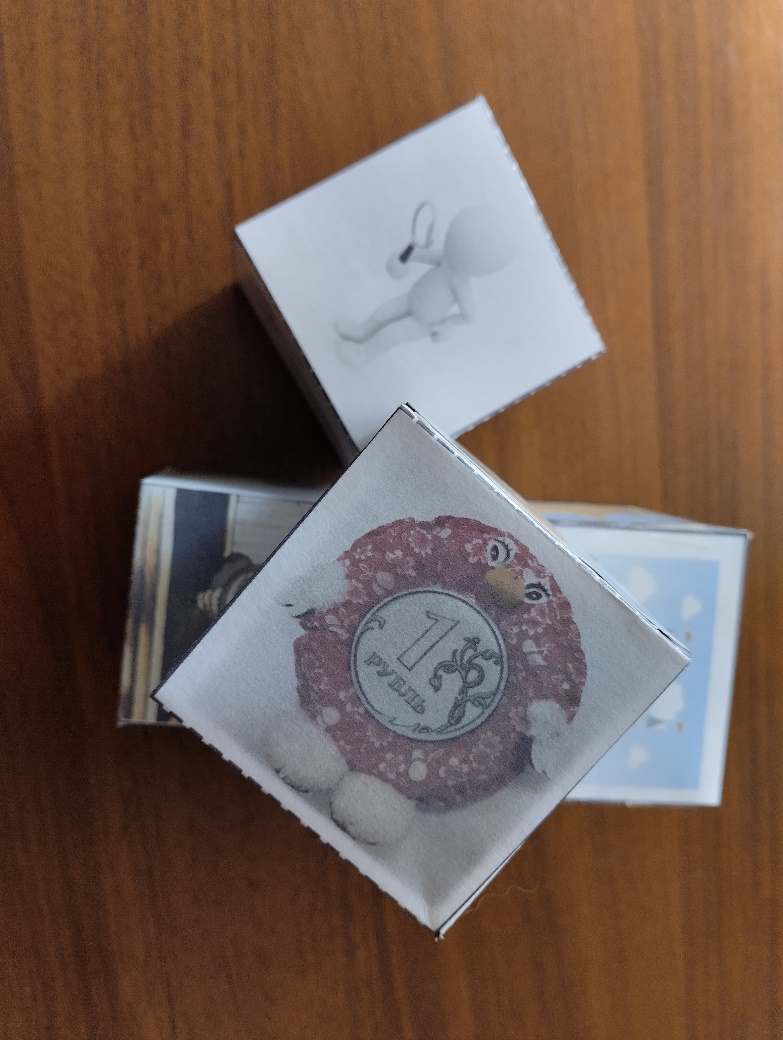 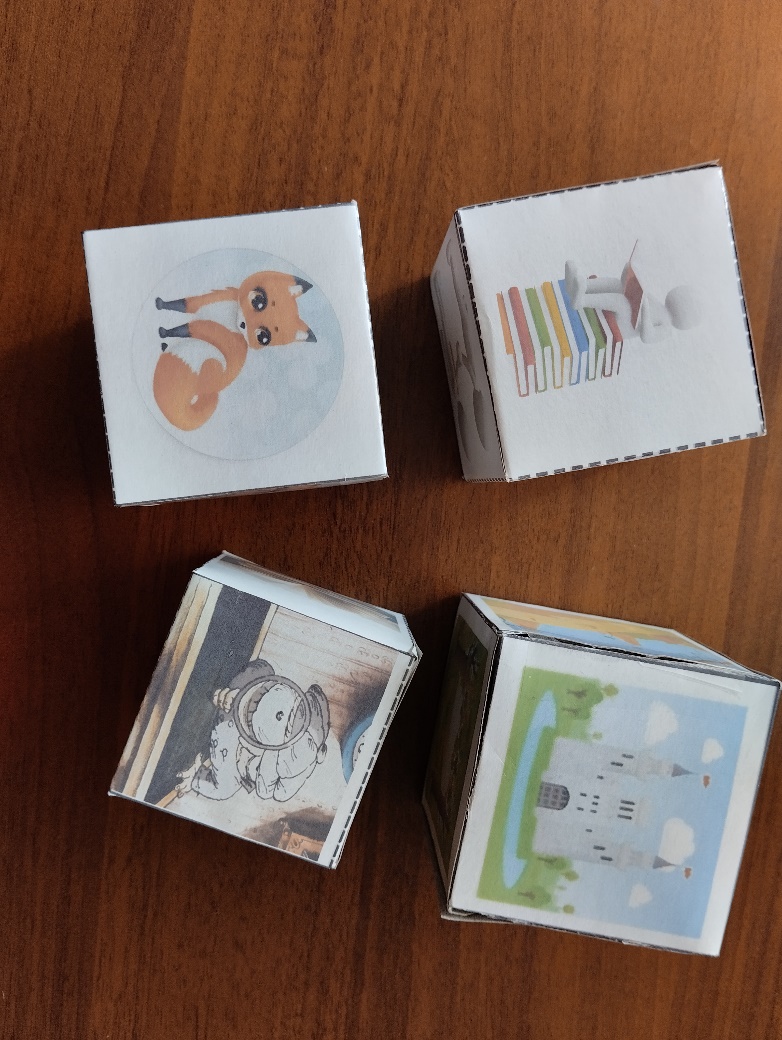 Приложение 6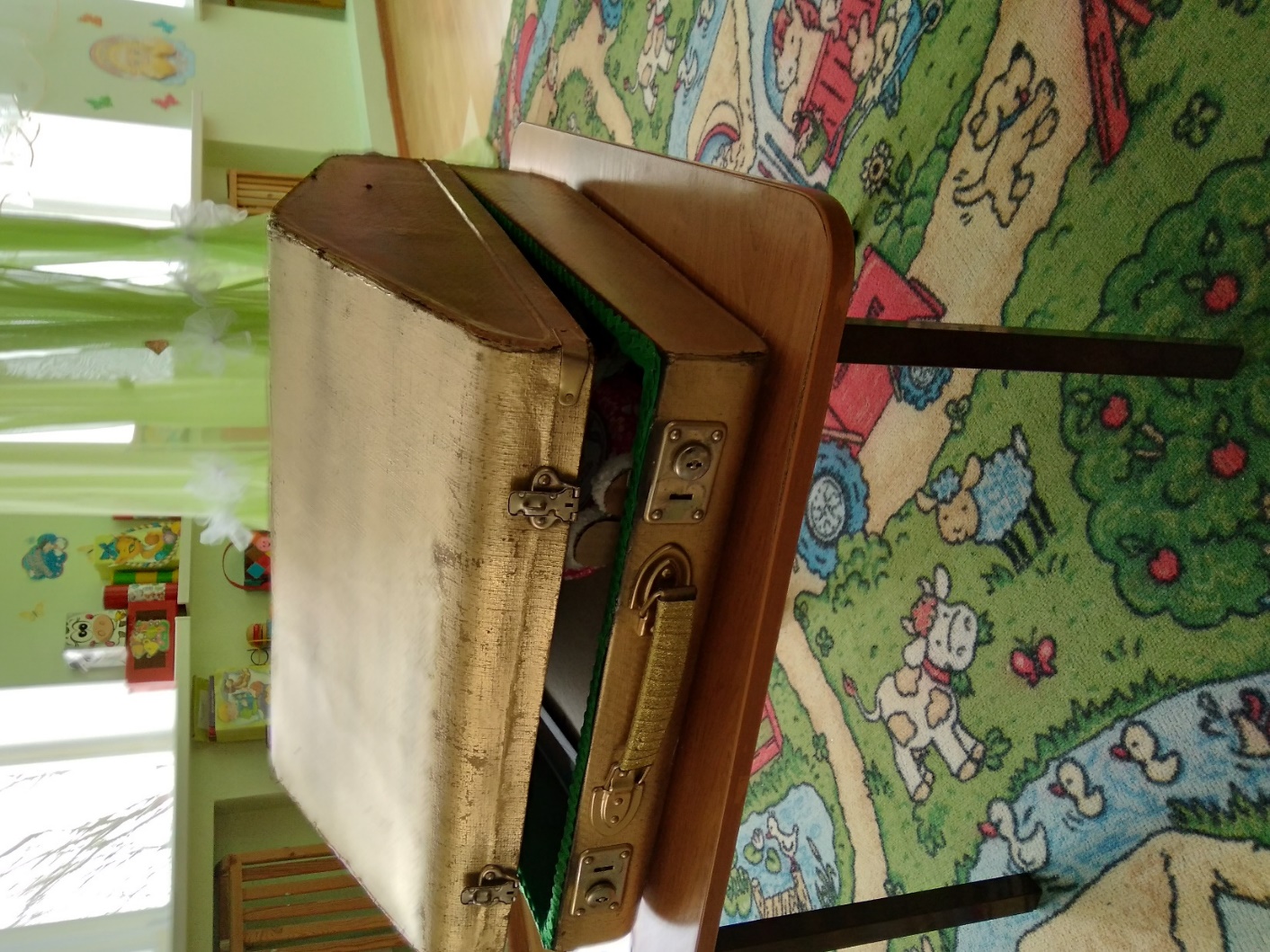 Фотографии «Развивающая среда»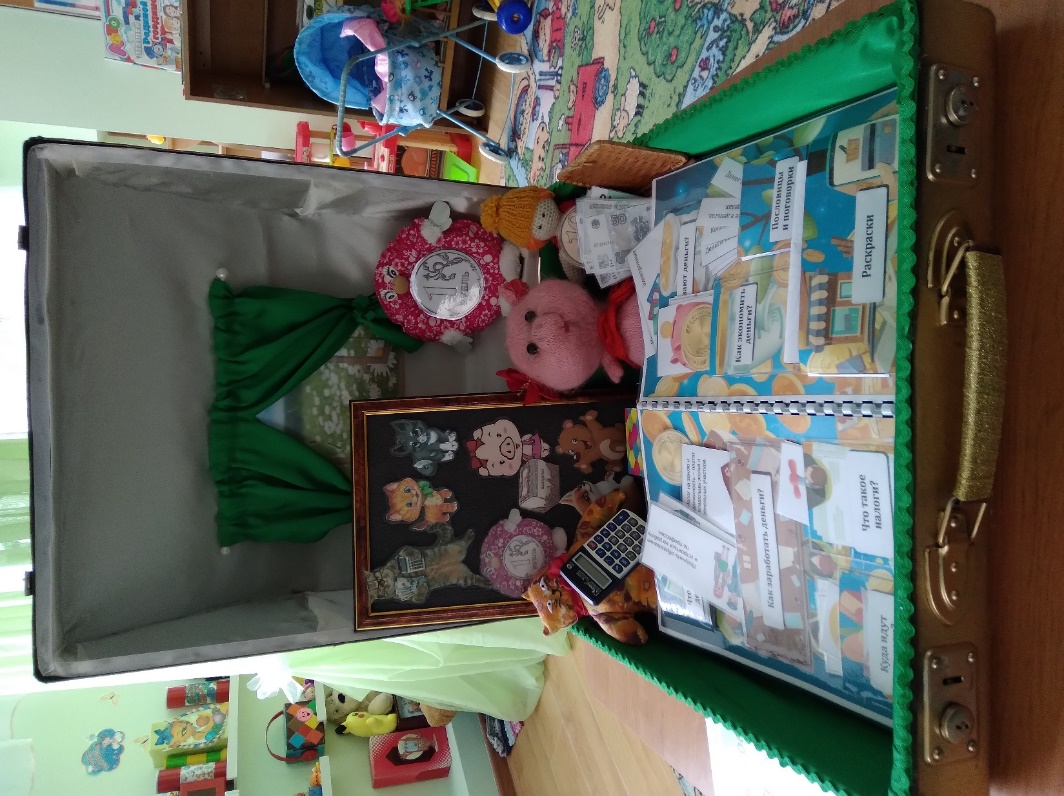 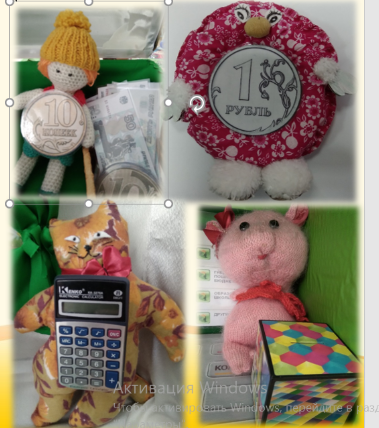 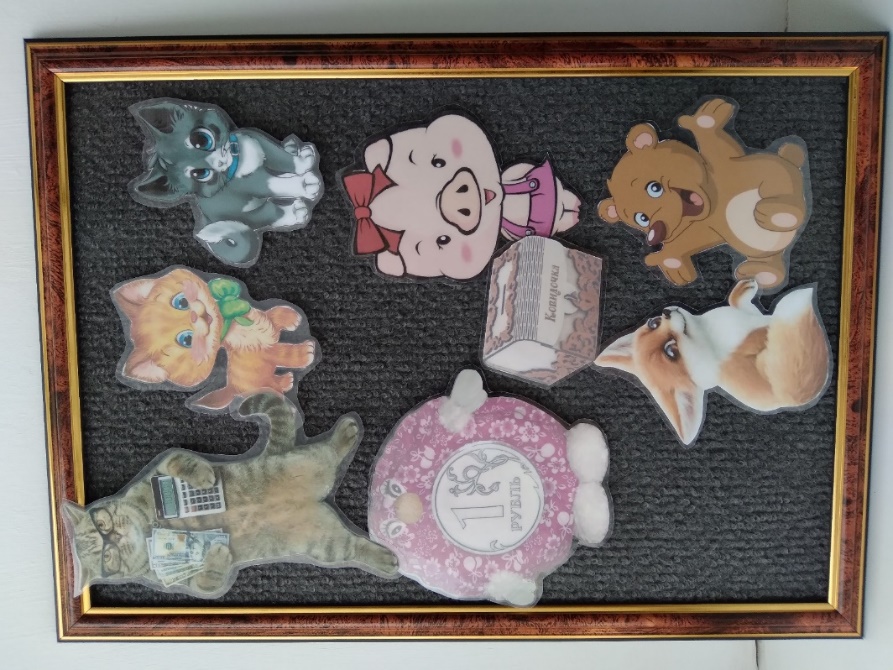 Приложение 7.Квест-игра по финансовой грамотности «Рублик-Бублик считает»Вид деятельности: познавательное занятие.Возраст: 5-7 лет.Цель: формирование основ финансовой грамотности у детей старшего дошкольного возраста.Задачи:Образовательные: - формировать первичные экономические понятия: финансы, товар, зарплата, банк, потребности; - продолжать учить решать проблемные ситуации, аргументировать свои ответы, активизировать словарь.Развивающие: - способствовать развитию внимания, логического мышления, связной речи;  - способствовать формированию коммуникативных отношений.Воспитательные: - способствовать воспитанию нравственных качеств, правильному отношению к деньгам и разумному их использованию, бережливость, честность, взаимовыручку, щедрость.Оборудование: ноутбук, проектор, презентация.Материалы: монеты, наградной материал по итогам игры (медальки), листы цветной бумаги на каждого ребёнка для создания оригами – кошелька.Ход игры.Воспитатель. «Уважаемые участники! Приветствую вас на квест-игре «Рублик Бублик считает». Наш уважаемый герой Рублик-Бублик продолжает загадывать загадки и сегодня в ходе игры вы должны правильно и как можно быстрее их отгадать, за каждую правильно выполненную работу вы будете получать монетки. Ну, что, начнём? Желаю успеха!Первое задание совсем простое, для того, чтобы вам было куда собирать монетки, сделаем кошелёк, и за это задание каждый из вас получит монетку (Практическое задание создание оригами – кошелька).Воспитатель. Итак, отправляемся на дальше.Задание «Финансовый эрудит».Сейчас вы должны отгадать загадки и ребусы, вспомнив финансовые термины.1. Всё, что в жизни продаётся,Одинаково зовётся:И крупа, и самоварНазываются … (Товар)2. Это крупный магазин,У него не счесть витрин.Всё найдётся на прилавке -От одежды до булавки. (Супермаркет)3. Мебель, хлеб и огурцыПродаёт нам … (Продавцы)4. И врачу, и акробатуВыдают за труд … (Зарплату).5. На товаре быть должна обязательно… (Цена)6. Как ребёнка нет без мамы, сбыта нету без… (Рекламы)Продолжаем нашу игру.Следующее задание «Лови выгоду!»Правила. Вам нужно выбрать тему и номер вопроса, правильно на него ответить и заработать монетки.Тема «Мульти-пульти» - отгадайте, из какого мультфильма эти слова.(участники выбирают тему и номер вопроса)1 задание. Tаити, Tаити… Не были мы ни в какой Таити! Нас и здесь неплохо кормят. («Возвращение блудного попугая»)2 задание. - Ой бяда, бяда. Разорение. Запасы не меряны. Убытки не считаны. Разоримся по миру пойдем.- Это что, сказка такая? - Это жизнь такая. («Приключения домовенка Кузи»)3 задание. Безвозмездно — то есть даром. («Винни-Пух и все-все-все»)4 задания. Не надо меня из ружья щелкать! Я может, только жить начинаю — на пенсию перехожу… («Каникулы в Простоквашино»)5 задание. За последнее время доходы нашего государства уменьшились. После того как был введён налог на воздух, вы стали меньше дышать. Это возмутительно! Молчаааать! Кроме того, вводится новый налог на осадки: за обыкновенный дождь — сто лир, за проливной дождь — двести лир, с громом и молнией — триста лир. Молчаааать! («Чиполлино» — мультфильм по мотивам сказки «Приключения Чиполлино» Джанни Родари).Тема «Валюта» - вам надо отгадать валюту страны.1. задание. Назовите валюту России. (рубль)2. задание. Назовите валюту Китая. (Китайский юань)3. задание. Назовите валюту Америки. (Доллар)4.задание. Назовите валюту Таиланда. (Тайский бат)5.задание. Назовите валюту Вьетнама. (Донг)Тема «Поговорки» - вам нужно продолжить пословицу.Копейка рубль бережет.Долг платежом красен.Скупой платит дважды.Хлебу — мера, слову — вера, деньгам — счет.Получишь доход — явится и расход.Задание «Стратегия»Воспитатель. Всем давно известно, что «реклама двигатель прогресса»! У нас на полках залежался некоторый товар, который вам нужно успешно продать. Для этого вам, конечно, нужно придумать удачный рекламный ход, чтобы ваш товар захотели купить. Вспомните мультфильм по стихотворению С. Михалкова и подумайте: «Почему старик передумал корову продавать?»Кому, какой товар достанется, решит «слепой жребий». Ваша задача разрекламировать товар, не называя его. Если остальные игроки догадаются, что вы рекламируете, вы получите – 3 монетки (один участник рекламирует товар, а остальные отгадывают).Подведем итог нашей игры вам нужно заглянуть в свои кошельки и посчитать монеты. Награждение победителей.Приложение 8«Деловая игра для родителей воспитанников «Ринг финансистов»Вид деятельности: деловая игра.Возраст: родители воспитанников.Цель: совершенствование профессиональных компетенций родителей воспитанников в области финансовой грамотности.Задачи:1.	Формирование разумного финансового поведения и ответственного отношения к личным финансам.2.	Пробуждение интереса к обучению детей финансовой грамотности3.	Сплочение коллектива участников4.	Развитие практических умений быстрого и правильного нахождения и принятия решений в ходе игры.Уважаемые родители мы рады приветствовать вас на нашей игре «Ринг финансистов»!Обучение финансовой грамотности – это новый опыт не только для воспитанников, но и для нас с вами. Ведь финансовая грамотность является глобальной социальной проблемой, неотделимой от ребенка с ранних лет его жизни. В данный момент мы находимся в таком периоде развития нашего общества, когда педагогу постоянно приходится овладевать новыми знаниями и умениями в сфере экономики.Сегодня я предлагаю, всем вам окунуться в детство и поиграть. Сначала мы разделимся на 2 команды, для этого проведём жеребьевку. Каждый из вас по очереди подходит к копилке и достаёт по одной игровой купюре, купюры в копилке двух цветов, команды делятся по цвету денег.Ну вот по итогу жеребьёвки наши игроки разделились на две команды.Давайте посмотрим на ваши игровые деньги как видите это валюта разных стран. И так хочу представить команды 1-я команда, владельцы зелёных купюр это «Баксики», 2-я команда- «Рублики».Преступим к игре, за каждый конкурс вы будете получать соответствующую своей команде банкноту или монету. В конце игры подведём итог, какая из команд оказалась самой богатой. Банкноты что вы получили при жеребьёвке вы можете опустить каждый в свою копилку, это ваш первоначальный капитал. Игра началась!1 тур. Шуточные вопросы за каждый правильный ответ игроки получают по 1 монете.1.	Люди ходят на базар, там дешевле весь (товар).2.	Мотоцикл экономит время, а велосипед что экономит? (деньги).3.	Чтобы партнѐров не мучили споры, пишут юристы для них (договоры).4.	Учреждение, в котором хранят деньги (банк).5.	Он в нашем доме считает электроэнергию (счѐтчик).6.	Чтобы дом купить я смог, взял кредит, внеся (залог).7.	Деньги, которые люди получают за свой труд (зарплата).8.	За сметану, хлеб и сыр, в кассе чек пробил (кассир).9.	Информация о товаре (реклама).10.	Что такое бартер? (обмен).11.    Место, где продают товар по строго фиксированным ценам (магазин).12.   Любой предмет, который можно купить или продать (товар).13.	Мебель, хлеб и огурцы продают нам (продавцы).14.	В чѐм измеряется цена товара? (в деньгах)15.	Мебель купили, одежду, посуду, брали для этого в банке мы (ссуду)16.	Место торговли, где можно торговаться (рынок).17.	И врачу и акробату выдают за труд (зарплату).18.	Как называются иностранные деньги? (валюта).19.	На товаре быть должна обязательно (цена).20.	То, что продаѐтся или покупается (товар).21.	Кто посоветовал Буратино закопать свои деньги на Поле Чудес?22.	Какой товар приобрела на базаре Муха-Цокотуха на найденную денежку?2 тур. Правильный ответ в этом туре принесёт вам банкноту номиналом 100 условных единиц или 50. (Каждая команда на индивидуальном листе бумаги выставляет правильные ответы) после чего сверяет их с «ключом» теста. У кого больше совпадений та команда получает 100 у.е, у кого меньше- 50.Ответь на вопросы теста.1.	Центральный банк оказывает услуги:а) гражданам;	б) организациям;в) коммерческим банкам;г) всем перечисленным субъектам.2.	Коммерческие банки не могут оказывать банковские услуги, если:а) у них нет лицензии на осуществление банковских операций; б) они не принимают деньги во вклады; в) они не выдают кредиты;г) они устанавливают слишком высокие процентные ставки по кредитам.3.	Считывающие устройства устанавливаются на:а) компьютере;б) эскалаторе;в) банкомате;г) мобильном телефоне.4.	Если банк принимает денежные средства при отсутствии у него лицензии на право привлечения денежных средств физических лиц во вклады, то такая операция:а) допустима, но проценты по вкладу будут ниже, чем в других банках; б) допустима, но проценты по вкладу будут выше, чем в других банках;в) допустима, но проценты по вкладу будут на том же уровне, что и в других банках; г) недопустима.5.	Центральный банк регулирует денежно-кредитную сферу для того, чтобы: а) контролировать уровень инфляции;б) контролировать издержки производства предприятий;в) повышать уровень собираемости налогов;г) поддерживать экологическую ситуацию в стране.Ключ на доске или плакате 1- в, 2- а, 3 - в , 4 - г, 5 – а.3 тур. «Мульти-пульти»Все мы с вами хорошо помним советские мультфильмы, а вот все ли из вас помнят их содержание, сейчас проверим. Я буду зачитывать вам слова главного героя, а вы называете мультфильм. За каждый правильный ответ 50 у.е.- Tаити, Tаити… Не были мы ни в какой Таити! Нас и здесь неплохо кормят. («Возвращение блудного попугая»)- Ой бяда, бяда. Разорение. Запасы не меряны. Убытки не считаны. Разоримся по миру пойдем. (Приключения домовёнка Кузю)- Безвозмездно — то есть даром. («Винни-Пух и все-все-все»)- Я может, только жить начинаю — на пенсию перехожу…(Трое из простоквашино)- За последнее время доходы нашего государства уменьшились. После того как был введён налог на воздух, вы стали меньше дышать. Это возмутительно! Молчаааать! Кроме того, вводится новый налог на осадки: за обыкновенный дождь — сто лир, за проливной дождь — двести лир, с громом и молнией — триста лир. Молчаааать! (Чиполино)4 тур. Всем давно известно, что «реклама двигатель прогресса»! У нас на полках залежался некоторый товар, который вам нужно успешно продать. Для этого вам, конечно, нужно придумать удачный рекламный ход, чтобы ваш товар захотели купить. Вспомните мультфильм по стихотворению С. Михалкова и подумайте: «Почему старик передумал корову продавать?»Кому какой товар достанется решит «слепой жребий». Ваша задача разрекламировать товар, не называя его. Если остальные игроки догадаются, что вы рекламируете, вы получите – купюру достоинством 10 у.е.(один участник от каждой команды рекламирует товар, а остальные игроки команды должны отгадать что это, если отгадали получают деньги.)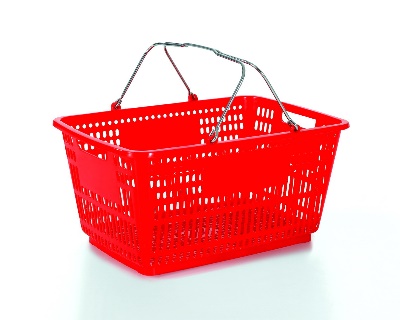 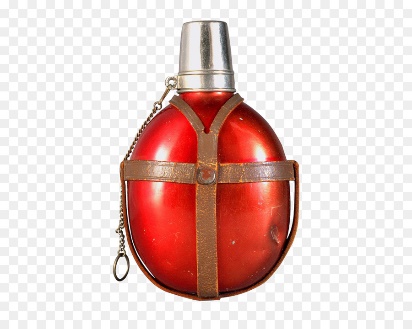 5 тур. «Мысли мудрых»Замените цифры буквами по номеру в алфавите, чтобы получить изречение известного человека.  Команда быстрее всех отгадавшая изречение получит- 50 у.е. Подведем итог нашей игры «Деньги любят счет». Команды подсчитывают деньги в своих копилках. Награждение победителей.Сегодня уважаемые взрослые вы смогли убедиться, что знакомство с экономикой и финансами, может быть не скучной наукой, а интересным и познавательным делом. Желаю вам творческих успехов!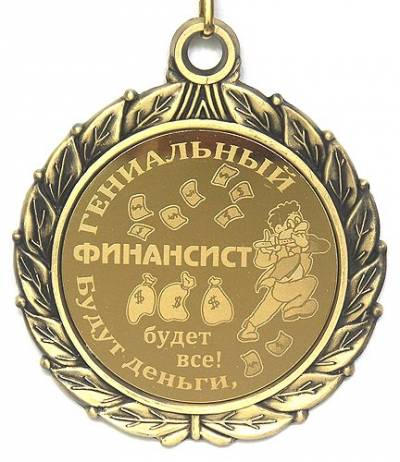 Раздел I. Информация об опыте…………………………………3Раздел II. Технология опыта …………………………………….10Раздел III. Результативность опыта…………………………….13Библиографический список………………………………………15Приложение к опыту………………………………………………16Уровень сформированности экономических представлений% сформированности знанийКоличество детейВысокий26%7Средний41%11Низкий33%9№ п/пПонятиеОписание5-6 лет5-6 лет5-6 лет1Труд, работа, профессия, продукт труда, товар, услугаПонимание ребенком, что любой труд - эго хорошо, сидеть без дела — плохо. На протяжении всей жизни необходимо трудиться. Результатом трудовой деятельности может быт ь как достижение поставленной цели (например, овладеть мастерством катания на коньках, лыжах, смастерить хороший подарок близкому человеку, починить сломанную вещь и др.), так и товар или услуга.2Деньги, монета, купюра, доход, заработок, заработная платаПонимание ребенком, что труд приносит доход. Заработать деньги можно трудом. Деньги - мера оценки труда (вознаграждение за проделанную работу), универсальное средство обмена (инструмент обмена товаров и услуг). Виды денег (бумажные и металлические).3Личный бюджет, карманные деньги, семейный бюджет, домашнее хозяйствоРебенок должен узнат ь разницу между ведением личного и семейного бюджетов. Понимать важность ведения домашнего хозяйства. Личный бюджет, карманные деньги, семейный бюджет, домашнее хозяйство	Ребенок должен узнать разницу между ведением личного и семейного бюджетов. Понимать важность ведения домашнего хозяйства.4Сбережения, копилка, кошелекРебенок должен понимать, зачем надо копить и сберегать, как можно копить.5Покупка, цена, продажа, обмен, расходы, покупатель, продавец, выгодно, невыгодно, дорого, дешевоНеобходимо разобрать цепочку «продажа-товар- цена-покупка».6Долг, должник, займРебенок должен осознать, что, если взял что-то в долг на время, обязан вовремя вернуть (возвратить). Воспитываем ответственность: если не уверен, что эго получится, лучше не обещать и не занимать. Долг - это серьезное обязательство.6-7 лет6-7 лет6-7 лет7План, экономияРебенок должен понять, что деньги зарабатываются трудом и поэтому тратить их необходимо только с пользой, относиться к ним бережливо.8Потребность, капризы, желание, возможностьРебенок должен различать разницу между желаниями и потребностями, учиться задавать себе вопрос и оценивать: действительно ли ему нужна та или иная вещь, игрушка и ир., есть ли возможность это купить.9Торговые предприятия: магазины, киоски, ларьки, базары, рынки, ярмаркиРебенок должен изучить, где покупают и продают разные товары и оказывают услуги.10Подарок, рекламаРебенок должен узнать, что такое реклама, какое влияние она может оказать на него.11Богатство, бедность, жадность, щедростьРебенок узнает, что не все продается и покупается, главные ценности (жизнь, мир, друзья, солнце, близкие люди и пр.) за деньги не купишь.Уровень сформированности экономических представлений детей дошкольного возрастаСентябрь2021 годСентябрь2022 годСентябрь 2023 годВысокий26%36%49%Средний41%41%36%Низкий33%23%15%Месяц № Занятие/ мероприятие Содержание занятия/мероприятия Фомы работы Блок-1 «Труд – продукт- ресурсы»Блок-1 «Труд – продукт- ресурсы»Блок-1 «Труд – продукт- ресурсы»Блок-1 «Труд – продукт- ресурсы»Блок-1 «Труд – продукт- ресурсы»Сентябрь1«Азбукафинансов»(вводноезанятие)Расширить знания детей овозникновении денег, о том, чтослужило деньгами для древнихлюдей; развивать память, внимание, речь, стимулироватьактивность детей; развиватьумение подбирать предметы иатрибуты для игры; воспитыватьпредставления о сущности такихнравственных категорий, какэкономность, бережливость.Беседы, рассказы, игры. Сентябрь2 «Что такое труд?» Знакомить с понятием трудиться. Трудиться означает что-то делать, созидать для себя, на благо своей семьи, близких людей, друзей, домашних питомцев и пр. Любой труд - это хорошо, сидеть без дела – это плохо. Виды домашнего труда Беседа, рассказы. тематический стенд о труде. Сентябрь3«Мои домашние обязанности» Папка передвижка «Наша семья трудится», продолжать знакомить с понятием труд.Игровое занятие соревнование.Сентябрь4 Современные профессии.(менеджер)Профессии родителей.Дать детям первоначальные представления о современных профессиях: бизнесмен, визажист, дизайнер, маркетолог, менеджер, программист, охранник, телеведущий, рекламный агент и т.д.5«Работать и зарабатывать»Работать означает трудиться за вознаграждение. Зарабатывать -получать вознаграждение за выполненную работу (также можно заработать наказание за провинность, проступок и т.п.).Беседа, игровое занятие – обсуждение «Вот так заработали!» Октябрь6 Профессия и трудФормировать навыки и умения бережного отношения к результатам чужого труда.Викторина «Угадай профессию», загадки «Все профессии важны, все профессии нужны» Октябрь7 «Что создается трудом. Как продукт труда превращается в товар»Продукты труда используются человеком для себя или для продажи(товар)Октябрь8 Парад профессий.Формировать навыки и умения бережного отношения к результатам чужого труда.Игра – спектакльНоябрь9 Что такое ресурсы?Познакомить с понятием природные ресурсыБеседы, рассказы, рассматривание иллюстрацийНоябрь10 Экономия ресурсовКак Гном-Эконом научил всех свет выключать.Деньги зарабатываются трудом, и поэтому тратить их необходимо только с пользой, относиться к ним бережливо.Бережливый человек всегда богаче.Воспитываем бережное отношение к труду и деньгам, ресурсамМини спектакль Ноябрь11 Как стать бережливымДеньги зарабатываются трудом, и поэтому тратить их необходимо только с пользой, относиться к ним бережливо.Бережливый человек всегда богаче.Воспитываем бережное отношение к труду и деньгам, ресурсамБеседы, рассказы, просмотр мультфильмовНоябрь12 Творческое занятиеДеньги зарабатываются трудом, и поэтому тратить их необходимо только с пользой, относиться к ним бережливо.Бережливый человек всегда богаче.Воспитываем бережное отношение к труду и деньгам, ресурсамЧитаем, обсуждаем, разгадываем загадки, представляем – рисуемБлок-2 «1.	Деньги – цена, стоимость»Блок-2 «1.	Деньги – цена, стоимость»Блок-2 «1.	Деньги – цена, стоимость»Блок-2 «1.	Деньги – цена, стоимость»Блок-2 «1.	Деньги – цена, стоимость»Декабрь13 «Что такое деньги?Деньги-мера оценки труда (вознаграждение за проделанную работу), универсальное средство обмена (инструмент обмена товаров и услуг). Беседа, загадки, Наглядный стенд «Деньги» Декабрь14 «Какие бывают деньги, как они выглядят и откуда берутся»Виды денег (монета, банкнота, пятак, рубль и пр.). Изготовление денег: печать, чеканка.Беседа, загадкиДекабрь15  «Друзья рублика.Деньги других стран?»Виды денег (монета, банкнота, пятак, рубль и пр.). Изготовление денег: печать, чеканка.Беседа, загадкиДекабрь16 «Зайкина находка» Разберем представление о прямой взаимосвязи между трудом и вознаграждением за него Мини спектакль Январь17 «Сколько заработал – столько и купил»Вознаграждение за честный труд, заработная плата родителей, пенсия дедушек и бабушек. Считай деньги в своем кармане, а не в чужом Денежку бережём. Кошельки, копилки, сейфы, банки и банковские карточки, и пр. Практическое задание Квест-играЯнварь18«Как деньги попадают к нам в дом»Вознаграждение за честный труд, заработная плата родителей, пенсия дедушек и бабушек. Считай деньги в своем кармане, а не в чужом Денежку бережём. Кошельки, копилки, сейфы, банки и банковские карточки, и пр. Практическое задание Январь19«Денежкин домик» «Где деньги живут»Вознаграждение за честный труд, заработная плата родителей, пенсия дедушек и бабушек. Считай деньги в своем кармане, а не в чужом Денежку бережём. Кошельки, копилки, сейфы, банки и банковские карточки, и пр. Конструирование из бумагиБлок-3. «Полезные навыки и привычки в быту»Блок-3. «Полезные навыки и привычки в быту»Блок-3. «Полезные навыки и привычки в быту»Блок-3. «Полезные навыки и привычки в быту»Блок-3. «Полезные навыки и привычки в быту»февраль20«Потребность и желания»«Бублик и рыбалка»Домашнее хозяйство, главные потребности человека, желания и капризы. Соотносим потребности, желания и возможности. Технология ТРИЗ Исследование: что необходимо человеку для жизни, ситуационные задачки февраль21 «Выбираем самое важное»Домашнее хозяйство, главные потребности человека, желания и капризы. Соотносим потребности, желания и возможности. Ролевая игра – обсуждениефевраль22 «Где покупают и продают разные товары?»Торговые предприятия: магазины, киоски, ларьки, базары, рынки, ярмарки Беседы, игрыфевраль23 Познавательный маршрут «Банкомат». Виртуальная экскурсия.Бережное отношение к деньгам, первичные представления о хранении денег. Показать работу банкомата.Технология моделированияТворческо-трудовая деятельность март24 Стоимость и цена товара Разбираем цепочку товар -стоимость-цена. Определяем стоимость товара (сделанных поделок: затраченные материалы, наше время и наш труд) и формируем цену. Игровое занятие «Сколько это стоит?» март25«Дорого-дешево, выгодно-невыгодно» Формировать у детей навыки осуществления покупок, выбора и принятия финансовых решений. Игра, просмотр мультфильма «Как старик корову продавал» март26«Финансовая безопасность»Познакомить детей с правилами, как не попасться мошенникамБеседы, игрыБлок-4: Реклама: желания и возможности.Блок-4: Реклама: желания и возможности.Блок-4: Реклама: желания и возможности.Блок-4: Реклама: желания и возможности.Блок-4: Реклама: желания и возможности.Апрель 27Что такое реклама и для чего ее придумали.способствовать формированию у детейпредставления о рекламе, ее назначении;поощрять у детей объективное отношение крекламе; развивать у детей способностьразличать рекламные уловки; формироватьспособность отличать собственныепотребности от навязанных рекламой; учитьдетей правильно определять своифинансовые возможности (прежде чемкупить, подумай, хватит ли денег на все, чтохочется).Беседы Апрель 28Составление рассказов на тему: «Почемунельзя верить рекламе»способствовать формированию у детейпредставления о рекламе, ее назначении;поощрять у детей объективное отношение крекламе; развивать у детей способностьразличать рекламные уловки; формироватьспособность отличать собственныепотребности от навязанных рекламой; учитьдетей правильно определять своифинансовые возможности (прежде чемкупить, подумай, хватит ли денег на все, чтохочется).Игровые ситуации, беседы, обсужденияАпрель 29Волшебные правилапокупателя ипродавцаспособствовать выработкерационального отношения к совершениюпокупок.Игра в «Супермаркет»Апрель 30«Поиск сокровищ Рублика-Бублика»способствовать выработкерационального отношения к совершениюпокупок.Квест игра - обсуждениеМай31Рекламное агентствоФормировать познавательную сферу, расширять и укреплять знания о различных профессиях, их значимости, профессиональных трудовых процессах, предметах, необходимых для работы; развивать память, активизировать речь, уточнить и расширить словарь; учить употреблять в речи прилагательные, познакомить детей с образованием сложных слов, обозначающих профессии; учить составлению описательного рассказа с опорой на схему, совершенствовать умения детей создавать аппликативное изображение одежды, создать условия для воспитания уважительного отношения к людям различных профессий; проявления любознательности, дружелюбия, желание прийти на помощь; воспитывать аккуратность, желание доводить начатое до конца, радоваться результату.Май32Бартер Игровая ситуация «Ты мне, я – тебе!»Раскрыть сущность понятия «ты – мне, я – тебе», как обмене одной вещи на другую без денег, на основе сказочных персонажей;Продолжать развивать представления детей о деньгах, товарах; Воспитывать умение определять разницу между «хочу» и «надо», честность.Май33Наша мастерскаяИзготавливаются товары для ярмарки: рисуем, клеем, вырезаем, лепим и пр. Технология моделированияТворческо-трудовая деятельность Май34 ЯрмаркаЗакрепление экономических терминов и понятий.Итоговое мероприятие на котором каждый ребёнок сможет продемонстрировать свои умения и навыки в обращении с финансами.Май35 Мониторинг Диагностика знаний и умений детейДиагностика знаний и умений детей9118292029111213151881366201041510720201313101026263030331621618162066991616131316162020161618119207202661219171018АБВГДЕЁЖЗИКЛМНОПРСТУФХЦЧШЩъЫьЭЮЯ